 4 AAC 52.800. District responsibility for gifted education 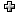  (a) Each district shall administer a program offering education services in order to provide an appropriate educational program for gifted children enrolled in the district's schools, including charter schools and the district's correspondence study program. (b) A district that offers a statewide correspondence study program that enrolls children who reside outside of the district shall administer a program offering education services in order to provide an appropriate educational program for gifted children. (c) A district education program for gifted children must, at a minimum, provide for (1) student identification; (2) student eligibility criteria; (3) a process for development of student learning plans, that provides for teacher, parental and student participation; and (4) a review process that allows parents, on behalf of their child, to challenge and to have reviewed the district's program or an individual student learning plan provided for their child. (d) Each district shall submit to the department a copy of the district's gifted education program, and of any amendments adopted to the program.  History: Eff. 8/22/2001, Register 159; am 3/21/2002, Register 161 Authority: AS 14.07.060AS 14.30.352 